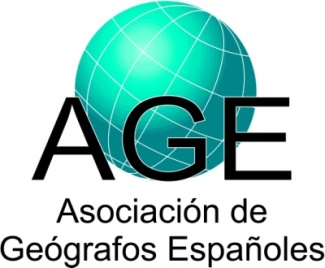 Enviar esta ficha a Fermina Rojo Pérez (email: fermina.rojo@csic.es)1 Análisis Geográfico Regional; Geografía Física; Geografía Humana; Geografía General; Otra: especificar).2 Incluir tanto investigadores como becarios y contratados.3 Tipo: Local; Regional; Nacional; Europea; Otra nacional o internacional: especificar.Datos sobre proyectos de investigaciónDatos sobre proyectos de investigaciónDatos sobre proyectos de investigaciónIP (Investigador Principal) y Filiación:Apellidos, Nombre:Universidad y Facultad, o Institución:UNIVERSITAT DE GIRONADepartamento:INSTITUTO DE MEDI0 AMBIENTEGrupo de Investigación:Área de Adscripción1:Dirección Postal:Teléfono:URL de la web:Email:Participantes y filiación2: Apellidos, Nombre:Departamento:Título del proyecto:ANALISIS DE TENDENCIAS Y ESTRATEGIAS DE
RESILIENCIA EN LOS USOS Y EL CONSUMO DE AGUA EN ESPACIOS TURISTICOS. EL CASO DE LA COSTA BRAVAANALISIS DE TENDENCIAS Y ESTRATEGIAS DE
RESILIENCIA EN LOS USOS Y EL CONSUMO DE AGUA EN ESPACIOS TURISTICOS. EL CASO DE LA COSTA BRAVADetallar nombre y tipo de entidad financiadora3:Programa y subprograma:Referencia:CSO2013-41262-PCSO2013-41262-PFecha de inicio (dd/mes/aaaa):1-ene-20141-ene-2014Fecha de finalización (dd/mes/aaaa):31-dic-201631-dic-2016Concedido (€):41.14041.140Resumen del proyecto:Palabras clave:TURISMO\ CONSUMO DE AGUA\ GESTIÓN DEL AGUA\
GOBERNANZA DEL AGUA\ CAMBIO CLIMÁTICO\ ESTRATEGIAS DE RESILIENCIA\ COSTA BRAVA\ MEDITERRÁNEOTURISMO\ CONSUMO DE AGUA\ GESTIÓN DEL AGUA\
GOBERNANZA DEL AGUA\ CAMBIO CLIMÁTICO\ ESTRATEGIAS DE RESILIENCIA\ COSTA BRAVA\ MEDITERRÁNEOURL de la web del proyecto: